per far fronte ad esigenze di organico collegate alla stagione estivaASSUMESTAGIONALI ADDETTI ALLE VENDITE, BANCONISTI, CASSIERE: ricerchiamo persone dinamiche, volonterose, con buone capacità relazionali. Titolo di studio richiesto: scuola dell’obbligo; gradite esperienze pregresse.inserisci il tuo curriculum nel sito www.e-coop.it(sezione lavora con noi)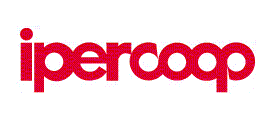 